Костёлы и озёра Беларуси2 дня  Программа тураСтоимость программы (45+5) – по справке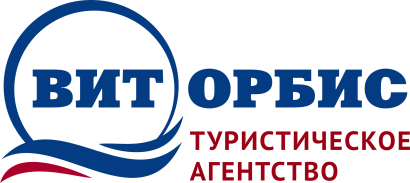          Республика Беларусь 210009                                г. Витебск, пр-т Фрунзе, 38 / ул. Чапаева 4                                                            Тел./факс: +375 (212) 265-500МТС: +375 (29) 5-110-100                     www.vitorbis.com      e-mail: vitorbis@mail.ru1 день: Отправление из Витебска в Бенице. Здесь находится костел, который в народе прозвали «Костел Индианы Джонса». Чем он хорош? Он заброшен, но в очень хорошем состоянии и везде можно полазить, посмотреть и абсолютно все пофотографировать. Переезд в Солы. Сюда мы поедем ради костела Девы Марии Розарии. Костел был построен между войнами в 1934 года поляками. На фресках в храме изображены самые знаменитые события в жизни Польши, например Цуд над Вислой. Входит в 10-ку самых красивых храмов Беларуси.Далее переезд в Гервяты. А вот это уже, самый красивый костел в Беларуси, по мнению большинства экспертов. Не верится, что такая красота находится у нас в стране. Этот собор называются “белорусским Нотр-Дамом”. Величие парка подчеркивают статуи апостолов в парке рядом с собором. Высота костела 61 метр.Далее едем в Мядель. По дороге посетим Михалишки с его костелом. В сам Мядель мы заезжать не будем, по дороге от гида Вы услышите много историй о Нарочи, а самое главное мы увидим лучшую смотровую площадку на озеро. Здесь располагается мемориальный комплекс “Партизанам и партизанкам земли нарочанской” с 24-метровой стеллой и умопомрачительным видом на Нарочь с холма.Дальше наш путь лежит на Камаи. Здесь нас привлекает Костел Ионна Крестителя. Храм был построен в 1603 году. Храм сочетает в себе еще и крепость. Был обстрелян шведским войсками во время Северной войны. Ядра до сих пор остались внутри стен. Под храмом располагается склеп, который тоже можно осмотреть.Далее держим свой путь в местечко Видзы, около самой  литовской границы. Здесь нас привлекает костел Святой Троицы. Высота 60 метров, построен в стиле нео-готика. Из-за красного цвета кажется, что он еще выше. В стены вмурованы снаряды 1-й мировой войны.Заселение в отель на ночлег в районе Постав.2 день: Завтрак. Выселение из отеля. Осмотр Постав. Увидим Дворец Тизенгауза, костел Св. Антония Падуанского, церковь Св. Николая, водяную мельницу.Далее держим свой путь в Лучай. Здесь мы увидим Плебаний 19-го века и церковь Святого Фаддея. Один из самых украшенных костелов Беларуси с облагороженной территорией вокруг.После Лучая мы отправляемся в Париж. Да, да. Белорусский Париж.Здесь есть парижские магазины, и парижские башни, и парижские дорожные знаки. Везде делаем фотографии.Далее мы держим путь на Ситцы. Это усадьба Игната Домейко. Здесь сохранился парк с дубами в 500 лет, а также въездные двухэтажные ворота.Отправляемся в Парфьяново. Здесь располагается костел Пресвятой Девы Марии. Был построен в самом начале 20-го века. Обладает уникально атмосферой, которую Вы увидите на экскурсии.Переезжаем в Будслав. Топ-5 красивых костелов Беларуси представлен костелом бернардинцев. Памятник позднего барокко. В костеле хранится икона, полученная от Папы Римского и сохранился уникальный деревянный алтарь 1647 года. Кроме этого, это самый большой храм в Беларуси, один из трех храмов Беларуси, обладающий титулом “малой базилики”.Вечером приезд в Витебск.В стоимость входит:Дополнительно оплачивается:путевая информация по маршруту транспортное обслуживание на маршрутеобзорная экскурсии по маршруту1 ночлег1 завтракпитание на маршрутеличные расходы